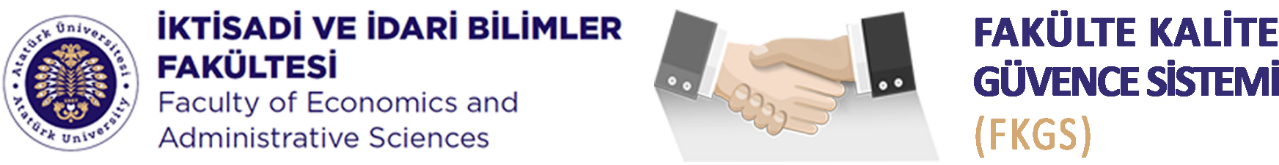 TOPLUMA KATKI KOMİSYONUTOPLUMA KATKI KOMİSYONUTOPLUMA KATKI KOMİSYONUDaimî Komisyon BaşkanıProf. Dr. Kerem KARABULUTDaimî Komisyon ÜyeleriDoç. Dr. Hakan EYGÜDaimî Komisyon ÜyeleriDoç. Dr. Kürşat TİMUROĞLUDaimî Komisyon ÜyeleriDoç. Dr. Cemile Burcu KARTALDaimî Komisyon ÜyeleriDr. Öğr. Üyesi Ş. Mustafa ERSUNGURDaimî Komisyon ÜyeleriDr. Öğr. Üyesi Osman Berna İPEKTENDaimî Komisyon ÜyeleriDr. Öğr. Üyesi Ezgi ÖRENDaimî Komisyon ÜyeleriDr. Öğr. Üyesi Mehmet Fahri DANIŞDaimî Komisyon ÜyeleriÖğr. Gör. Dr. Asiye ŞİMŞEK ADEMİDaimî Komisyon ÜyeleriArş. Gör. Dr. Olcay BESNİLİ MEMİŞDaimî Komisyon ÜyeleriÖğr. Gör. Lokman CÖMERTDaimî Komisyon ÜyeleriDaimî Komisyon ÜyeleriDaimî Raportör Üye               Arş. Gör. Hasan Hüseyin TEKMANLIDaimî Raportör Üye               Arş. Gör. Osman Can BARAKALIDaimî Öğrenci Üye                 Nurşan YILMAZZeynep ARSLANDavetli Bölüm Temsilcisi         Dr. Öğr. Üyesi Mustafa KESKİNKILIÇDavetli Arş. Gör. Nazlı GÖKÇEDavetli Çağrılı Katılımcı           Destek Sekretarya                    Şeyma HANAYDestek İdari Sorumlu               Fatih ÖZTÜRKDekanlıkDekanlık Sorumlusu   Doç. Dr. Duygu FINDIK COŞKUNÇAYİstişârî Sunum Döngüsüİstişârî Sunum DöngüsüBahar yarılıyı başında Fakülte Kuruluna sunumGüz yarılıyı başında Akademik Genel Kurula sunumMisyon	: Fakültenin vizyon ve misyonu doğrultusunda ve komisyonun iş paketi kapsamında kurumun sürekli iyileşme sürecine katkı vermek.Etik Değer	: Evrensel etik ilkeler, kurumsal hak ve ödevler çerçevesinde Fakültede görevli istisnasız tüm personel ile öğrenciler FKGS’ye sürekli iyileşmeye yönelik katkı sunar.Temel İlkeler	: FKGS bileşenleri Sahiplenme, Çevik Liderlik, Dekanlık, Bölümler ve Komisyonlar Arası Etkileşim, PUKÖ Yaklaşımı, Paydaş Katılımı, Kanıta Dayalı Süreç Yönetimi, Şeffaflık ve Hesap Verilebilirlik ilkelerini benimser.Misyon	: Fakültenin vizyon ve misyonu doğrultusunda ve komisyonun iş paketi kapsamında kurumun sürekli iyileşme sürecine katkı vermek.Etik Değer	: Evrensel etik ilkeler, kurumsal hak ve ödevler çerçevesinde Fakültede görevli istisnasız tüm personel ile öğrenciler FKGS’ye sürekli iyileşmeye yönelik katkı sunar.Temel İlkeler	: FKGS bileşenleri Sahiplenme, Çevik Liderlik, Dekanlık, Bölümler ve Komisyonlar Arası Etkileşim, PUKÖ Yaklaşımı, Paydaş Katılımı, Kanıta Dayalı Süreç Yönetimi, Şeffaflık ve Hesap Verilebilirlik ilkelerini benimser.Misyon	: Fakültenin vizyon ve misyonu doğrultusunda ve komisyonun iş paketi kapsamında kurumun sürekli iyileşme sürecine katkı vermek.Etik Değer	: Evrensel etik ilkeler, kurumsal hak ve ödevler çerçevesinde Fakültede görevli istisnasız tüm personel ile öğrenciler FKGS’ye sürekli iyileşmeye yönelik katkı sunar.Temel İlkeler	: FKGS bileşenleri Sahiplenme, Çevik Liderlik, Dekanlık, Bölümler ve Komisyonlar Arası Etkileşim, PUKÖ Yaklaşımı, Paydaş Katılımı, Kanıta Dayalı Süreç Yönetimi, Şeffaflık ve Hesap Verilebilirlik ilkelerini benimser.